Next Meeting:  Thursday, September 1, 2016Location: Virtuall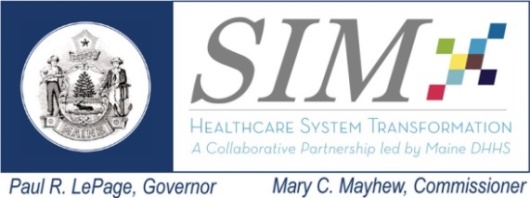 This work is made possible with funding from the                     Maine State Innovation Model Initiative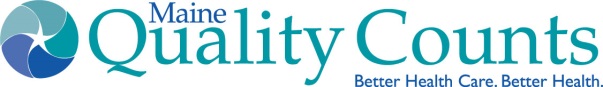                                                                     SIM Delivery System Reform Subcommittee MeetingDate: August 4, 2016   Time: 10:30 am to 11:30 am                                                        Call In Information: 1-866-740-1260Access Code: 7117361#Location: Virtualwww.readytalk.com ID 7117361                                                                    SIM Delivery System Reform Subcommittee MeetingDate: August 4, 2016   Time: 10:30 am to 11:30 am                                                        Call In Information: 1-866-740-1260Access Code: 7117361#Location: Virtualwww.readytalk.com ID 7117361                                                                    SIM Delivery System Reform Subcommittee MeetingDate: August 4, 2016   Time: 10:30 am to 11:30 am                                                        Call In Information: 1-866-740-1260Access Code: 7117361#Location: Virtualwww.readytalk.com ID 7117361----- Agenda ---------- Agenda ---------- Agenda ---------- Agenda -----       Topics                                                                                        Lead                                                   Time       Topics                                                                                        Lead                                                   Time       Topics                                                                                        Lead                                                   Time       Topics                                                                                        Lead                                                   TimeWelcome!  Agenda  ReviewWelcome!  Agenda  ReviewLisa Tuttle10:30 (5 min)Approval of 5-4-16 DSR Notes  Approval of 5-4-16 DSR Notes  All10:35 (5 min)SIM Steering Committee UpdatesRandy Chenard transition SIM No Cost ExtensionSIM Steering Committee UpdatesRandy Chenard transition SIM No Cost ExtensionGloria Aponte Clarke10:40 (10 min)Medicare Proposal Oversight Committee Expected Actions:  Status UpdatesMedicare Proposal Oversight Committee Expected Actions:  Status UpdatesKathryn Brandt10:50 (15  min)	Risk/Dependencies:  Primary Care Workforce RiskExpected Actions:  Discussion & RecommendationsRisk/Dependencies:  Primary Care Workforce RiskExpected Actions:  Discussion & RecommendationsRhonda Selvin; Jud Knox11:05 (15 min)Interested Parties Public CommentInterested Parties Public CommentAll11:20 (10 min)Evaluation/Action RecapEvaluation/Action RecapAll11:30  September  Meeting Discussions: TBDSeptember  Meeting Discussions: TBDDependencies TrackingDependencies TrackingDependencies TrackingDependencies TrackingDependencies TrackingDependencies TrackingPayment ReformPayment ReformData InfrastructureData InfrastructureData InfrastructureData InfrastructureRisks TrackingRisks TrackingRisks TrackingRisks TrackingRisks TrackingRisks TrackingRiskMitigation – Pro/ConMitigation – Pro/ConOwnerEscalate to SC?Escalate to SC?